О Т К Р Ы Т О Е    А К Ц И О Н Е Р Н О Е     О Б Щ Е С Т В О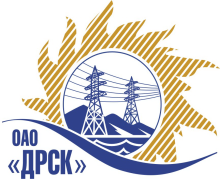 21.02.2014г.   							                    № 02-02-131	Уведомление о переносе срока вскрытия конвертов 	         Настоящим извещением сообщаем, о внесении изменений в извещение о проведении открытого запроса предложений  на ЭТП от 12.02.2014г.  № 140/М-Э и в закупочную  документацию право заключения договора на поставку: «Автошины импортного производства» для нужд филиалов ОАО «ДРСК» «Амурские электрические сети», «Приморские электрические сети», «Хабаровские электрические сети». Изменения внесены:В Извещение о проведении открытого запроса предложений от 12.02.2014г.  № 140/М-Э: пункт 8 –  «Дата окончания подачи заявок на участие в запросе: 23:00 часов местного (Благовещенского) времени (17:00 часов Московского времени) 
«03» марта 2014 года».пункт 9 – «Конкурсные заявки представляются в соответствии с требованиями Конкурсной документации через функционал ЭТП. Вскрытие конвертов с заявками участников будет происходить на электронной торговой площадке в 10:00 часов местного (Благовещенского) времени (04:00 часов Московского времени) 
«04» марта 2014 года».         В Закупочную  документацию открытого запроса предложений от 12.02.2014г.:- Пункт 4.1.18. читать в следующей редакции: «Срок начала подачи предложений: с «12» февраля 2014 года. Срок окончания приема  предложений: 23:00 часов (местное время) (17:00 Московское время) 3 марта 2014 года.»- Пункт 4.1.20  читать в следующей редакции: «Вскрытие конвертов с предложениями Участников состоится в 10:00 часов местного  времени  (04:00 московского времени) 04 марта 2014 года  в электронном сейфе ЭТП B2B энерго»Председатель Закупочной комиссии2 уровня ОАО «ДРСК»	                                                                         В.А. ЮхимукИсп. Терёшкина Г.М. тел.(416-2) 397-260okzt3@drsk.ruДАЛЬНЕВОСТОЧНАЯ РАСПРЕДЕЛИТЕЛЬНАЯ СЕТЕВАЯ КОМПАНИЯУл.Шевченко, 28,   г.Благовещенск,  675000,     РоссияТел: (4162) 397-359; Тел/факс (4162) 397-200, 397-436Телетайп    154147 «МАРС»;         E-mail: doc@drsk.ruОКПО 78900638,    ОГРН  1052800111308,   ИНН/КПП  2801108200/280150001